dotyczy postępowania na Dostawę aparatów telefonicznych IP (2), nr postępowania: 32/L/22Wyjaśnienie i zmiana treści SWZ:W związku z pytaniami, które wpłynęły w w/w postępowaniu Zamawiający na podstawie art. 284 ust. 2 ustawy Prawo zamówień publicznych (Dz. U. z 2021, poz. 1129 ze zm.) udziela następujących wyjaśnień oraz na podstawie art. 286 ust. 1 w/w ustawy dokonuje zmiany treści SWZ.Pytanie :Dotyczy: Załącznika nr 4 do SIWZ, IV Licencje, przy uwzględnieniu warunku: „VI. Ogólne wymagania 3) Urządzenia i jego elementy składowe dostarczane w ramach zamówienia nie mogą się znajdować, na czas składania ofert, na liście elementów przewidzianych przez producenta do wycofania z produkcji, sprzedaży lub serwisowania”. Czy w związku z ogłoszeniem przez producenta, wycofania ze sprzedaży oprogramowania: Cisco Prime
Collaboration Provisioning, Cisco Prime Collaboration Assurance oraz Cisco Prime Collaboration Analytics,
Zamawiający dopuszcza dostarczenie przedmiotu zamówienia bez wymienionych powyżej licencji dla
wycofywanego ze sprzedaży oprogramowania? Oficjalne ogłoszenie znajdujące się na stronie producenta:
https://www.cisco.com/c/en/us/products/collateral/cloud-systems-management/prime-collaboration/eos-e
ol-notice-c51-2418353.html Odpowiedź: W załączniku nr 4 do SWZ w opisie przedmiotu zamówienia usuwa się pkt. IV ppkt. od 2 do 4.W załączniku nr 4 do SWZ w opisie przedmiotu zamówienia pkt. VI ust. 1 otrzymuje brzmienie: "Urządzenia fabrycznie nowe, nieużywane w innych projektach, oraz nie starsze niż 18 miesięcy od daty produkcji".W związku z powyższym zamawiający dokonuje zmiany terminu składania ofert.Rozdz. XIV SWZ ust. 1 -2 otrzymuje brzmienie:Ofertę wraz z wymaganymi dokumentami należy przekazać za pośrednictwem https://platformazakupowa.pl/kwp_bialystok na stronie internetowej prowadzonego postępowania  do dnia 17.08.2022 r. do godziny 09.30.Otwarcie ofert nastąpi w dniu 17.08.2022 r. o godz. 10.00 za pośrednictwem platformy zakupowej.Niniejsze pismo jest wiążące dla wszystkich Wykonawców. Treść wyjaśnień i zmian należy uwzględnić                  w składanej ofercie.                                                                                                            Sławomir WilczewskiBiałystok, dnia 12 sierpnia 2022 r.Białystok, dnia 12 sierpnia 2022 r.Białystok, dnia 12 sierpnia 2022 r.Białystok, dnia 12 sierpnia 2022 r.Białystok, dnia 12 sierpnia 2022 r. ZastępcaKomendanta Wojewódzkiego Policji w BiałymstokuFZ.2380.32.L.22.2022 ZastępcaKomendanta Wojewódzkiego Policji w BiałymstokuFZ.2380.32.L.22.2022 ZastępcaKomendanta Wojewódzkiego Policji w BiałymstokuFZ.2380.32.L.22.2022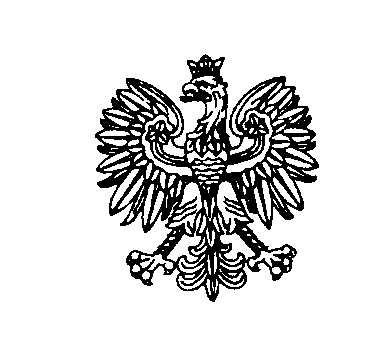 